Twin Lakes DistrictSpring CamporeeLeaders Guide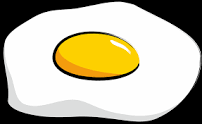     May 17-19, 2019Twin Lakes Scout CampIntroduction Every year Scouts from the Twin Lakes District gather together at Camporee to compete with each other, meet other Scouts within the District, and most importantly, show their Scout Spirit.    Theme  I SURVIVE. Camporees are a chance to join in one of the oldest traditions in Boy Scout history – Coming together as a District for Scouting competition. District gatherings provide an opportunity to match skills against others within our district. There will be fun, friendship, and fellowship. This guide is intended to help your unit prepare for the fun and excitement of this year’s Spring Camporee.The Scout oath and law will govern the behavior of all participants during this weekend. Theprinciples of leave no trace should be practiced at all times. The Camporee will begin with a flag raising ceremony on Saturday morning. Afterwards, brief announcements will follow, and Camporee will begin.Troop PatrolsPatrol rosters can be submitted at the SPL/Scoutmasters meeting.Registration  Cost $12 per every Scout and Adult.  All Adults Attending MUST have youth protection training and all youth must be registered members of the BSA. If you have recently completed Youth Protection Training online, the district director will verify as your units checked in for the camporee.  Registration will be live soon on the Council Calendar under Twin Lakes District.Campground  This year’s Camporee will be held at Camp Twin Lakes.    Order of the Arrow Call-Out  All candidates chosen by their Troops as eligible for the Order of the Arrow will be recognized in the OA call-out ceremony after the Campfire on Saturday Evening.    Parking Park all motorized vehicles in the parking lot ONLY.  All vehicles should be unloaded and then moved to the parking lot. A vehicle attached to the troop trailer may remain attached to the trailer. Campsite  If you would like to reserve your campsite ahead of the camporee, please email Pat Jones, pmranda2@gmail.com .  All sites not reserved will be assigned on a first come basis.  Don’t forget to keep your campsite clean! Staff will make rounds inspecting campsites during afternoon competitions. Clothing/Uniforms  Full Scout uniform is required at check-in, morning flag ceremony, campfire and OA callout ceremony. Scouts should wear activity uniforms any other time.  Patches  All registered Scouts and Adults will receive a colorful embroidered 2019 Twin Lakes District Spring Camporee patch.    Service Hours, Equipment NeededPlease bring additional leaf rakes. Tarps will be provided to haul leaves into the woods. Service Hours can be used to fulfill requirements for Rank Advancement.Medical Consent Forms Scoutmasters MUST bring medical consent forms (Parts A and B) for all participating Scouts. Scouts without medical forms will not be able to participate.  Med forms will be returned at the end of camp, please see camp staff if you need your forms back.   Venturing Units  Venturing Units are invited to participate.Fires All Fires must be built in established fire rings. Firewood Firewood available, just look around, there is wood everywhere!  Food All units will be responsible for their own food for the weekend, no food will be provided.  Bring a dining fly just in case. Water Water is available at the campsites. Garbage Disposal Each troop should bring plastic trash bags.  At the end of the camporee, the garbage will be taken home with you.  Latrines Toilets are available around the camp and the camporee area. Each troop should bring a roll of toilet paper (just in case). First Aid Each Troop is to have a first aid kit available for minor injuries. A Health officer will be on site; however major injuries will be handled by medical staff in town, with proper parental release form signed. Each unit is responsible to have a copy of a medical form for each adult and youth attending. EMERGENCY PHONE: (715) 258‐9697   CAMP ADDRESS: Camp Twin Lakes                                   N7104 County Road K                                   Waupaca, WI 54981Camporee ScheduleFriday: May 17, 20196:00 PM to 9:00 PM – Registration and Check-in at Nelson Lodge9:30 PM – Scoutmaster/SPL Meeting and Cracker barrel at Nelson Lodge11:00 PM – Taps/Lights OutSaturday: May 18, 20196:30 AM – Revile7:00 AM – Breakfast8:00 AM – Flag Raising at Nelson Lodge8:30 AM to 1145AM - Patrol Competition11:45 AM to 1:45 PM - Lunch 2:00 PM to 3:45PM - Patrol Competition 3:45PM to 5PM- Service Hours- Rake out campsites.5:00 PM - Dinner7:30 PM – Religious Service8:00 PM – Campfire Program9:00 PM – OA Call-out Ceremony10:00 PM – OA Chapter Meeting/ Ice Cream Social11:00 PM – Taps/Lights OutSunday: May 29, 20198:30 AM to 10:00 AM – “Leave No Trace” Check-out.Patrol EventsBe knotty.Better get a bucket.It points North.Where does it hurt?Cook me an egg.Leave No Trace- how long can it possibly last?Time permitting- Camp wide Game.